Sequência didática 1OS MATERIAIS DO DIA A DIAConteúdoOs materiais do dia a dia.ObjetivosIdentificar alguns tipos de materiais presentes em objetos do cotidiano.Reconhecer as características dos materiais que fazem parte do dia a dia.  Conhecer algumas propriedades dos materiais. Compreender que alguns objetos flutuam na água, enquanto outros afundam.Compreender as propriedades dos objetos que fazem com que alguns afundem e outros flutuem.Objetos do conhecimento e habilidades da BNCC – 3ª versãoA sequência didática trabalha com o objeto do conhecimento Propriedades e usos dos materiais, previsto na Base Nacional Comum Curricular. As habilidades aqui mobilizadas são EF02CI01: Identificar de que materiais (metais, madeira, vidro etc.) são feitos os objetos que fazem parte da vida cotidiana, como esses objetos são utilizados e com quais materiais eram produzidos no passado e EF02CI02: Justificar o uso de diferentes materiais em objetos de uso cotidiano, tendo em vista algumas propriedades desses materiais (flexibilidade, dureza, transparência etc.). Número de aulas2 aulas (de 40 a 50 minutos cada).Aula 1Conteúdo específicoOs materiais presentes na escola.Recursos didáticosPáginas 112 e 113 do Livro do Estudante, lápis, revistas para recorte, folha de papel sulfite ou cartolina, cola e tesoura com pontas arredondadas. EncaminhamentoAs características dos materiais é um assunto com que os alunos têm certa familiaridade, já que desde a Educação Infantil eles já possuem algum tipo de contato com o tema. Inicie a aula lendo os parágrafos inicias da página 112, do Livro do Estudante, que tratam de alguns materiais usados no dia a dia, como a madeira, o plástico e o vidro. Explique a eles que os objetos do dia a dia são constituídos de diferentes materiais e cada material possui a sua característica. Peça aos alunos que façam a atividade 1 da página 112 do Livro do Estudante. Essa atividade apresenta situações hipotéticas nas quais troca-se o material de que é feito um objeto, questionando as propriedades de alguns materiais usados no cotidiano, como a dureza da madeira ou a transparência do vidro. O intuito é fazer os alunos perceberem que, se a escolha do material for inadequada, um objeto pode deixar de cumprir sua utilidade. A discussão dessa atividade contribui para o desenvolvimento da habilidade EF02CI02, na qual os alunos devem justificar o uso de diferentes materiais em objetos de uso cotidiano, tendo em vista algumas propriedades dos materiais. Com a turma reunida, faça uma lista no quadro de giz com os objetos que estão na sala de aula. Componha a lista à medida que os alunos forem citando os objetos. Em seguida, questione-os sobre os tipos de materiais que formam cada objeto. Em caso de acerto, escreva no quadro de giz o nome do material. Em caso de erro, procure direcionar para o tipo de material correto.Finalizada essa etapa, observe e leia com a turma os exemplos indicados na página 112, do Livro do Estudante, que apresentam alguns materiais dos objetos do cotidiano e elencam as principais características desses materiais. Em seguida, complemente a tabela construída no quadro de giz com mais uma coluna com as características dos materiais listados.Como atividade complementar, leve para a sala de aula algumas revistas para recorte. Divida a turma em pequenos grupos.  Os grupos serão identificados por meio dos tipos de materiais (metais, vidro, madeira, entre outros). Cada grupo deve procurar e identificar objetos feitos desses materiais. Os recortes podem ser colados em uma folha de papel sulfite ou em uma cartolina. O grupo deve apresentar os objetos recortados, os materiais, como eles são utilizados e como eles fazem parte da vida cotidiana.  Essa atividade complementar favorece o desenvolvimento da habilidade EF02CI01, em que os alunos devem identificar de que materiais são feitos os objetos do cotidiano e como são utilizados. Ela também pode ser utilizada como aferição da aprendizagem. Verifique se os alunos fazem as relações dos materiais corretamente e, caso necessário, faça as correções. Aula 2Conteúdo específicoObjetos que afundam e que flutuam.Recursos didáticosPáginas 114 e 115 do Livro do Estudante, lápis, papel-alumínio e bacia com água. EncaminhamentoApesar de não estar previsto para essa aula trabalhar com a conceituação de densidade, é importante uma reflexão inicial para conduzir a aula de forma mais adequada.Ao realizar o experimento proposto nas páginas 114 e 115 do Livro do Estudante, que investiga diferentes objetos e materiais quanto à sua capacidade de flutuar ou afundar na água, é comum os alunos desenvolverem explicações como: “Afundou porque é pesado”, “Flutuou porque é leve”. Essas respostas indicam os conhecimentos prévios dos alunos sobre o fato que estão observando, mas não são respostas cientificamente válidas. Peso é uma relação entre a massa de um corpo e a gravidade terrestre, e não explica o fenômeno de afundar e de flutuar. O conceito principal envolvido nesse fenômeno é o de densidade, que é uma relação entre a massa e o volume de um corpo. Dessa forma, se um objeto tem densidade menor que a da água, ele flutua. Se a densidade do objeto for superior à da água, o objeto afunda. A importância dessa aula é que os alunos reconheçam o significado de hipótese como uma resposta provisória, baseada em algumas evidências, e que será testada a partir da realização do experimento. As hipóteses podem ou não ser corroboradas.Se possível, realize a atividade complementar a seguir para aprofundar o estudo desse assunto. Esse experimento deverá ser demonstrativo. Prepare dois pedaços quadrados de papel-alumínio, de 10 cm X 10 cm. Um deles deverá permanecer da forma em que foi cortado. O outro deverá ser amassado, até ficar no formato redondo e sem ar. Realize esse procedimento na frente dos alunos, para que eles tenham certeza de que os pedaços são idênticos e, dessa forma, possuem a mesma massa.Coloque os dois pedaços de papel alumínio na bacia com água. Espera-se que o papel não dobrado flutue e o amassado afunde. Faça as seguintes questões aos alunos: “Foi o peso que determinou que um dos papéis afundasse e o outro flutuasse?”, “Se não foi o peso, o que foi?”. Espera-se que eles respondam que, neste caso, a forma influenciou os resultados.Como forma de aferição da aprendizagem, questione se eles consideram que o tipo de líquido em que colocamos os objetos interfere no fato de eles afundarem ou flutuarem. Ouça as hipóteses, sempre solicitando justificativas. Atividades1. Associe o objeto ao material correto.2. Escreva uma característica de cada um dos materiais abaixo.a) Tecido:___________________________________________b) Madeira:__________________________________________c) Vidro:____________________________________________d) Metal:____________________________________________Respostas das atividades1. (1) Madeira; (2) Metal; (3) Vidro; (4) Tecido.2.a) Tecido: flexível, elástico, macio. b) Madeira: dura, resistente. c) Metal: flexível, resistente.d) Vidro: duro, transparente.Autoavaliação (1)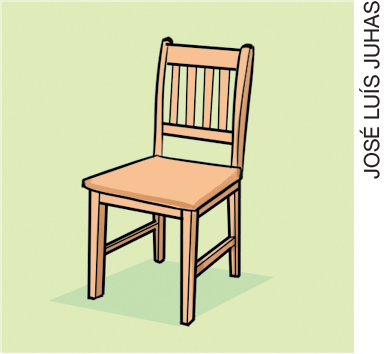 (   ) Tecido(2)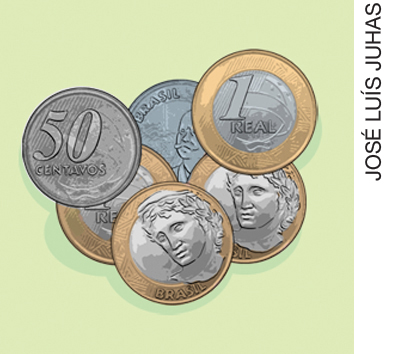 (   ) Madeira(3)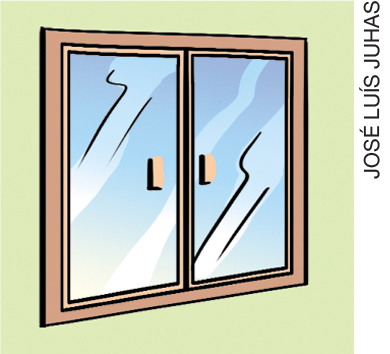 (   ) Vidro(4)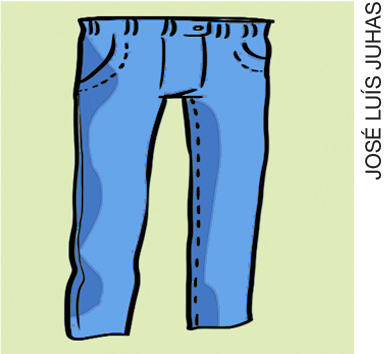 (   ) MetalMarque um X de acordo com o que você aprendeu.SimSimMais ou menosMais ou menosNãoNão1. Entendi que os objetos são feitos de diferentes materiais.1. Entendi que os objetos são feitos de diferentes materiais.2. Sei identificar algumas características de alguns materiais.2. Sei identificar algumas características de alguns materiais.3. Sei que alguns objetos flutuam e que outros afundam na água.3. Sei que alguns objetos flutuam e que outros afundam na água.